         Impressions from Romania          The trip to Romania was an experience and adventure for me. It was my first plane trip abroad and I really liked it a lot. In this beautiful country I met wonderful people, traditional food and beautiful place where I lived at the time in Sibiu.          In Romania there are so beautiful views. There I visited, for example: Brasov city, Sibiu Square, ”The Bridge of Lies”, ”Black Church”. In my free time I visited Christmas bazaar, ice skating rink, pizzeria and shopping mall.          The trip to Romania taught me the culture of another country. I really liked this country and I would love to see this country again. My host made my time unforgetable. Karolina Serowik,  Szkoła Podstawowa nr 2 z OddziałamiIntegracyjnymi im. Michała Kajki wNidzica, Poland  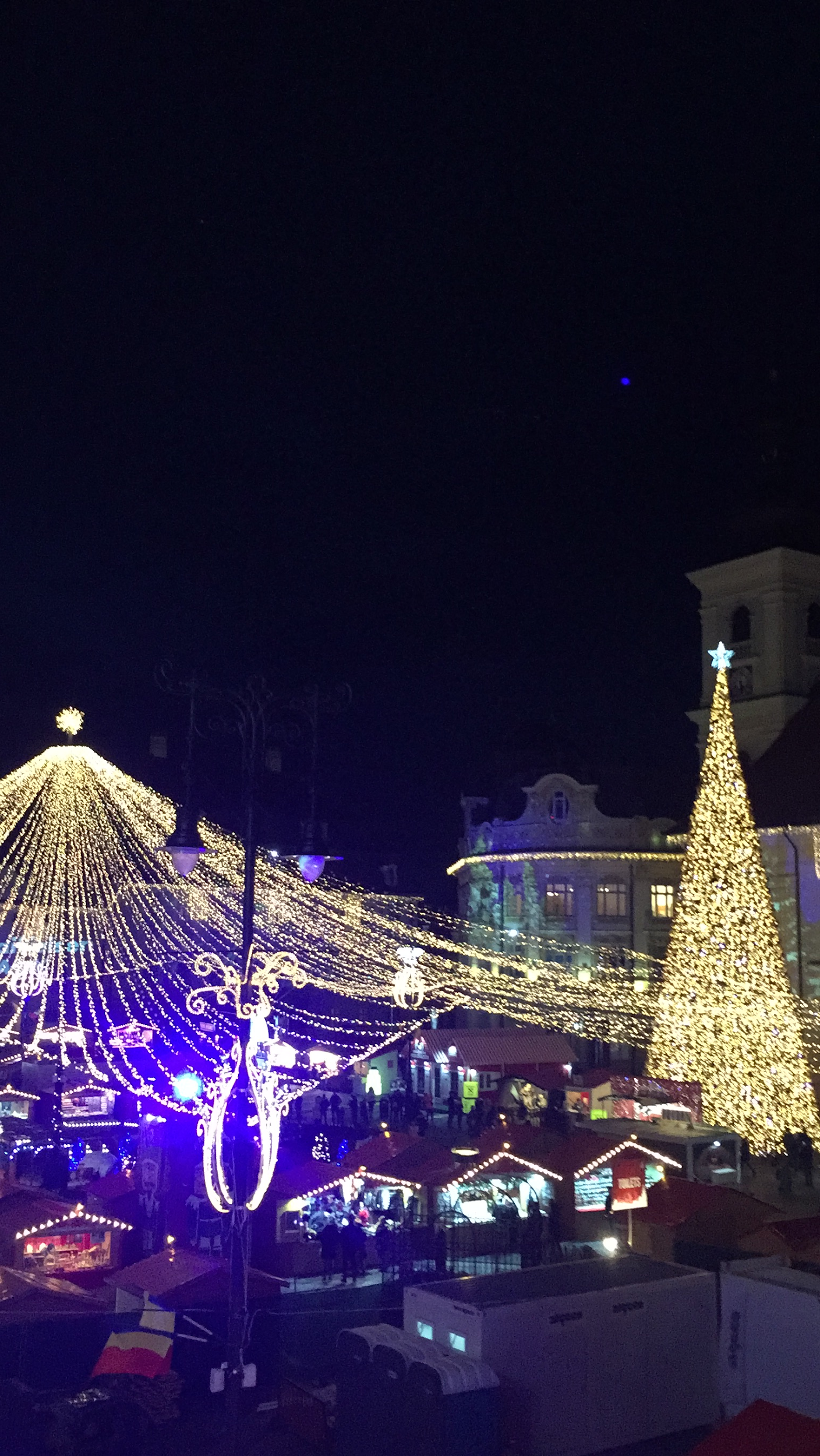 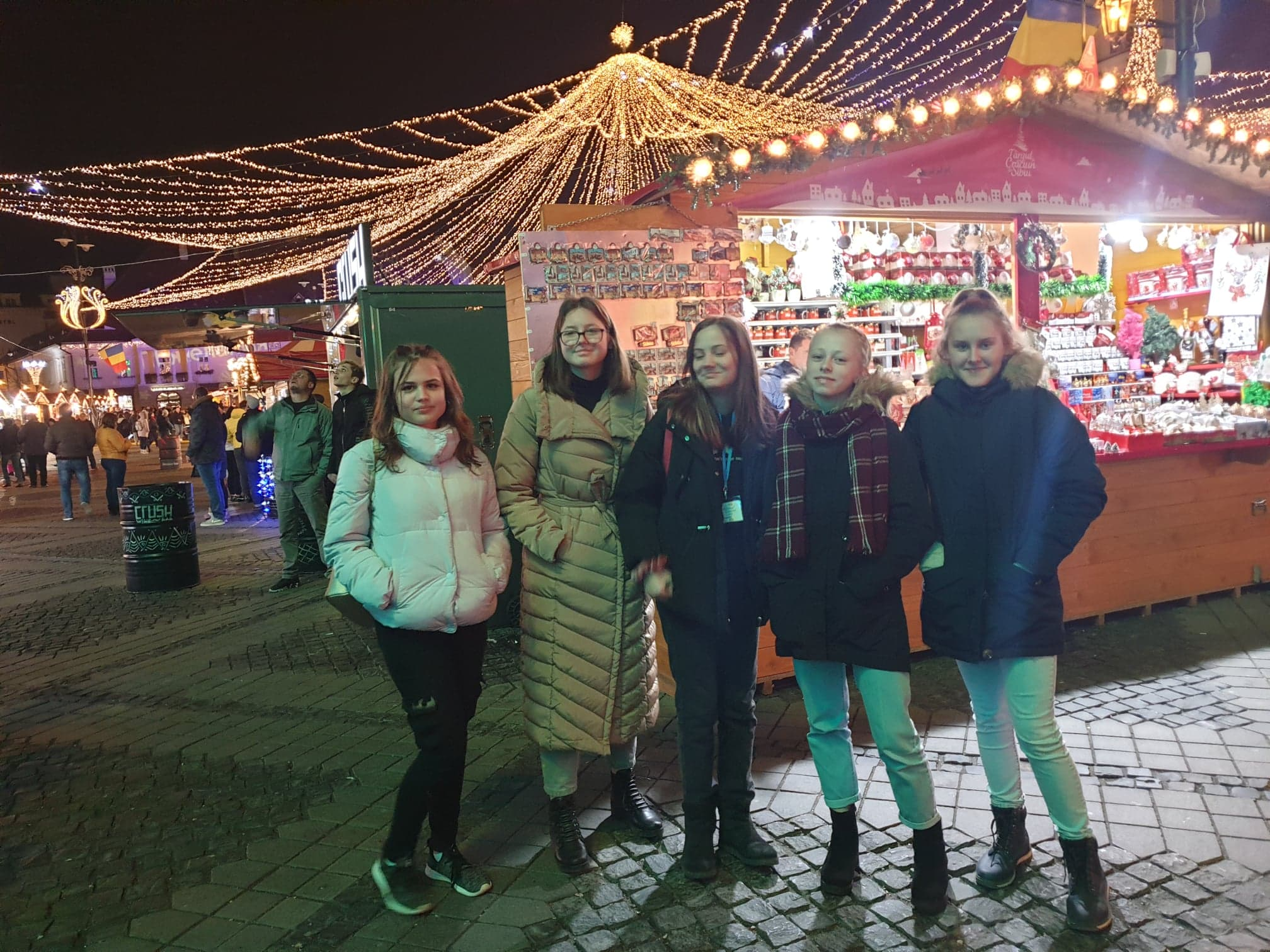 